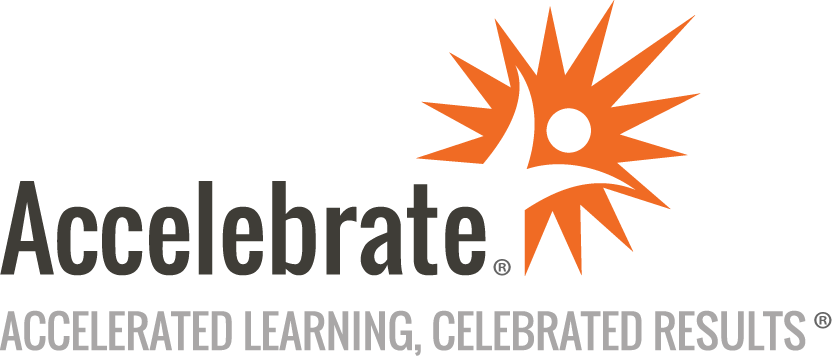 Introduction to GitLab AdministrationCourse Number: GIT-120WA
Duration: 2 daysOverviewThis Introduction to GitLab Administration training course teaches attendees the fundamentals of GitLab's components and architecture and how to successfully install, configure, and update GitLab.PrerequisitesAn understanding of the software development lifecycle and CI/CD process is helpful.MaterialsAll GitLab training attendees receive comprehensive course materials.Software Needed on Each Student PCGit 2.x or laterGitLab and related files that Accelebrate providesInternet access for all attendees and the instructorObjectivesUnderstand the GitLab frameworkDeploy successful CI/CD environmentsInstall, configure, and maintain tasks in GitLabWork with GitLab.comUnderstand the GitLab UIUse GitLab CE on AWSImport GitHub into GitLabOutlineIntroduction to GitLab What is GitLabBig Bang Workflow - Where does GitLab fit?HistoryBenefitsFeaturesAdvantage and disadvantagesGitlab ComponentsSetting up an AccountCreate New ProjectChoice for ProjectsGitLab CommandsIntroduction to CI/CD and GitLab Foundation of Agile AppDevExtreme ProgrammingAgile DevelopmentWhat is Continuous Integration (CI)?Typical Setup for Continuous IntegrationSetup Notes for Continuous IntegrationCI with Artifact ManagementWhat is Continuous Delivery (CD)?Why Continuous Delivery?DevOps and Continuous DeliveryContinuous Delivery ChallengesContinuous Delivery vs. Continuous DeploymentGitLab CI/CDRunning GitLabCreating a GitLab ProjectGitLab via YAML TemplatesIntroduction to GitLab Flow Environment BranchesRelease BranchesRelease Branches (Contd.)Pros and ConsBest Practices for GitLab Secure GitLabUsersBuild DirectoryShutdownCI/CDOptimize Pipeline StagesGitLab Administration GitLab AdministratorGitLab DistributionsInstalling GitLabInstalling GitLab on LinuxGuide to Linux InstallationsGitLab on Amazon AWSGitLab on Amazon DocumentationOfficial GitLab releases as AMIsPick the GitLab AWS EditionEKS cluster provisioning best practicesUse eksctlGitalyGet Started Administering GitLabExample of Backing up GitLab SaaSAlternative backup strategiesConclusion